EWANGELIADla Dzieci18/12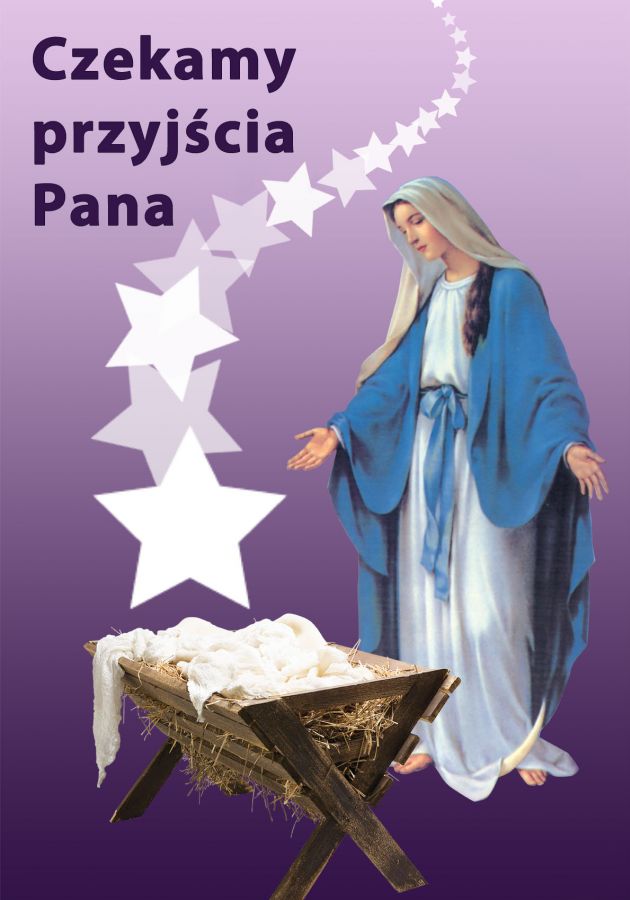 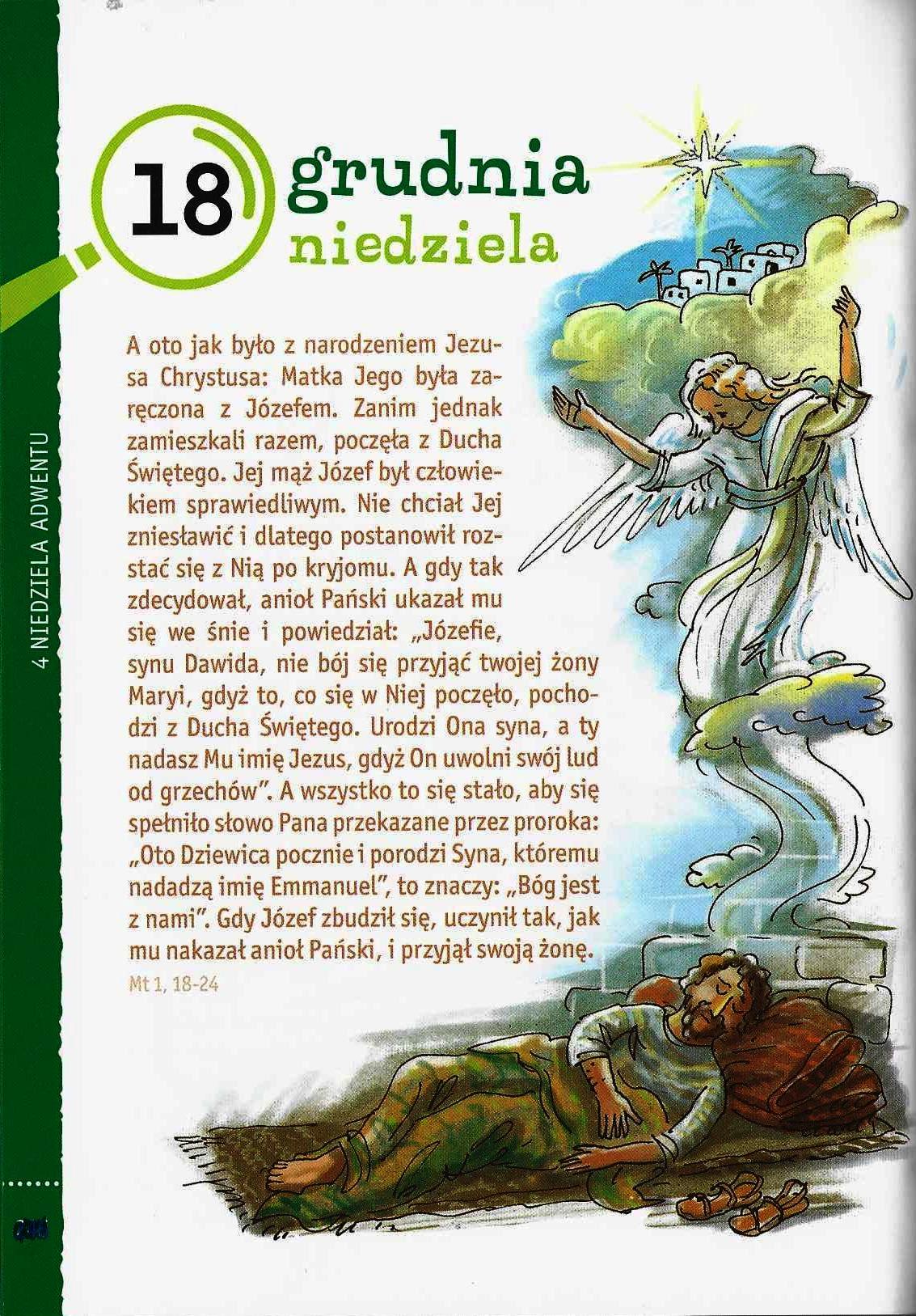 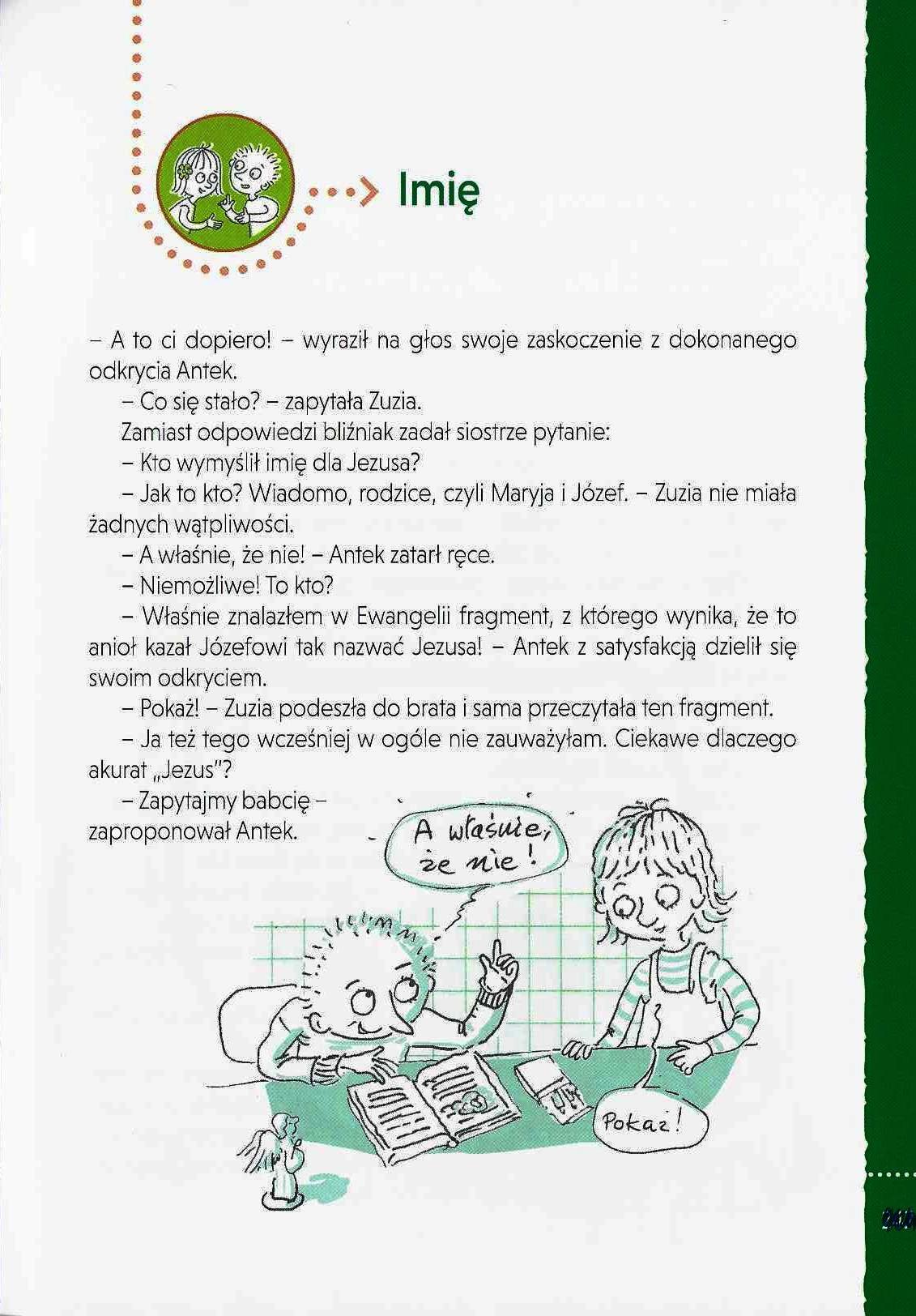 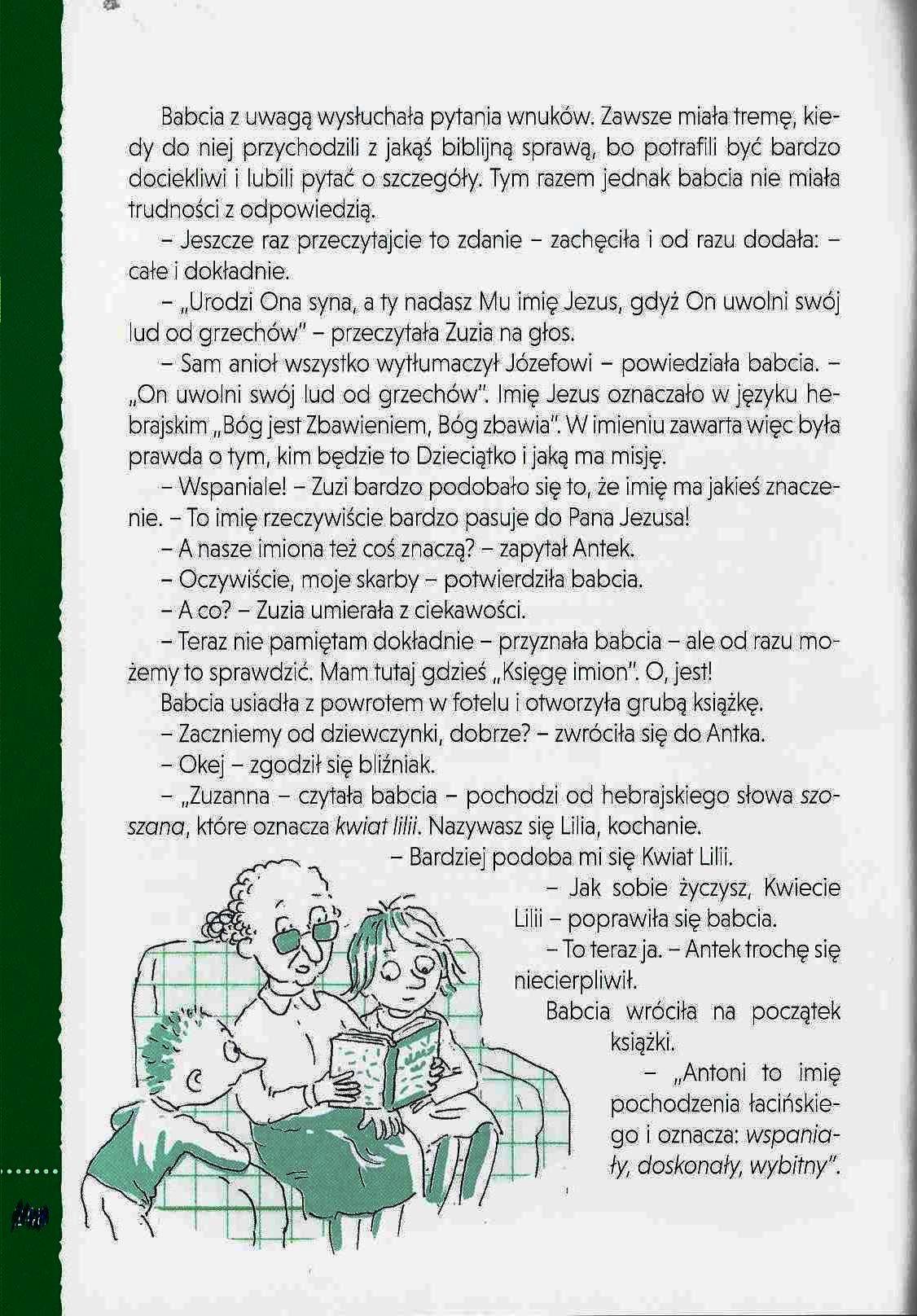 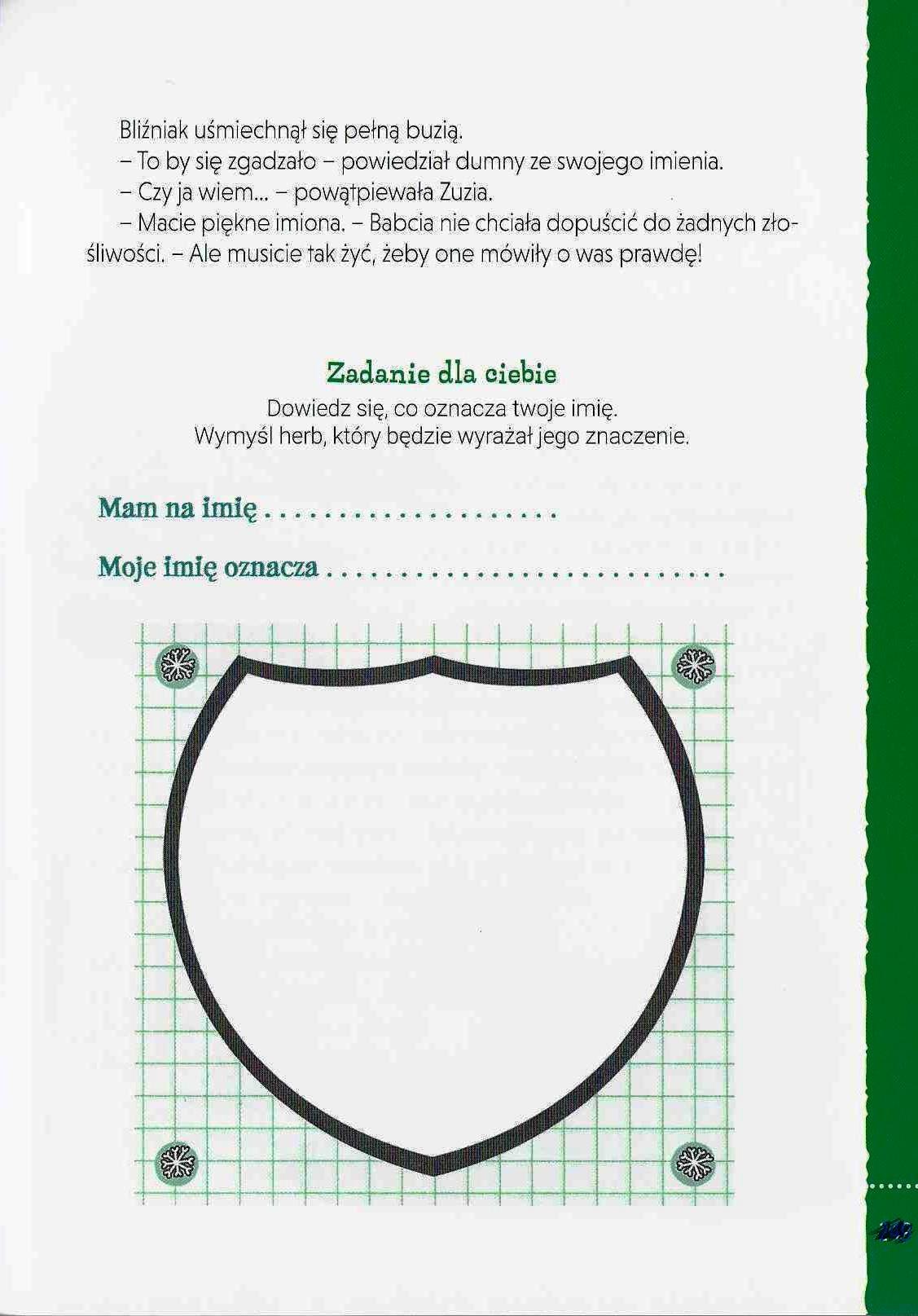 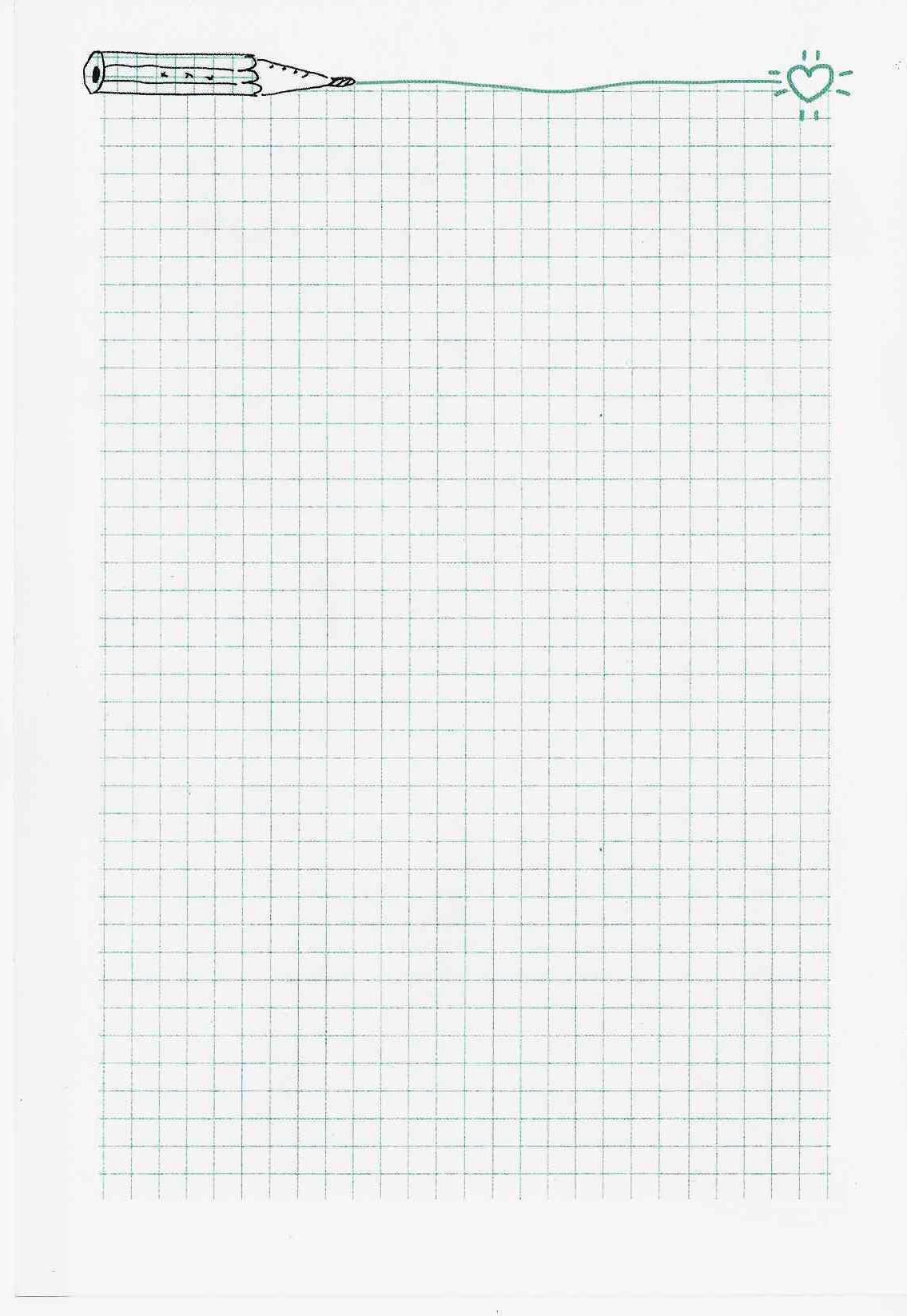 